Madrid, 18 de enero de 2020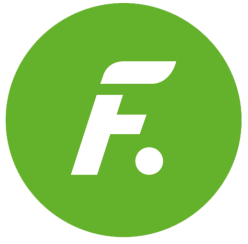 PROGRAMACIÓN DE FDF PARA EL LUNES 20 DE ENERO20/01/2020LUNESFDFH.PrevCalf.Programa                                                            Ep./Serie8:10TPI LOVE TV: LO MEJOR68:40+7SIETE VIDAS: 'LA BODA DE MI PEOR AMIGA'1839:40+12ESCENAS DE MATRIMONIO45210:00+12GYM TONY20410:35+12AÍDA: 'MISTERIOSO ASESINATO EN ESPERANZA SUR'4211:45+12AÍDA: 'SÉ LO QUE HICISTEIS EN EL ÚLTIMO CAPÍTULO'23713:15+12LA QUE SE AVECINA: 'UN CLOROFORMAZO, UN BEBÉ VOLADOR Y UNA COOPERATIVA DE LEONES'8215:05+12LA QUE SE AVECINA: 'UNA VEDETTE MOLESTA, UN LEÓN PEÓN Y UN PESCADERO EN UN ATOLLADERO'8317:00+7¡TOMA SALAMI!5217:35+7¡TOMA SALAMI!3618:10+7¡TOMA SALAMI!818:35TPLOS SERRANO: 'YO DE SANTA JUSTA Y TÚ DE CALIFORNIA'6920:15+12LA QUE SE AVECINA: 'UNA VAGINA SIN VIDA, UNA ALMORRANA EMOCIONAL Y UNA NAVIDAD DE MUERTE'12822:30TPCINE: 'LA BÚSQUEDA'Titulo original: 'NATIONAL TREASURE'Int.: Nicolas Cage, Harvey Keitel, Sean BeanDtor.: Jon TurteltaubEE.UU./AVENTURA/2004Sinopsis: Benjamin Franklin Gates, el octavo descendiente de una familia de arqueólogos, emprende la búsqueda de un tesoro que parece que fue escondido por los padres fundadores de América y cuya ubicación está oculta en el mapa de la Declaración de Independencia. Para impedir que el documento caiga en manos de personas sin escrúpulos, Gates cuenta con la ayuda de Riley, un genio de la tecnología, y de Abigail, la conservadora de los Archivos Nacionales. 0:45+12LA QUE SE AVECINA: 'UNA SONÁMBULA, UN HOMBRE FLORERO Y UN ÁCARO EN CHÁNDAL'1102:30+12LA QUE SE AVECINA: 'UNA PRESIDENTA DE PAJA, UN RAMBO ESPAÑOL Y UN HOMBRE QUE NO HA HECHO NADA'693:55+18EL HORÓSCOPO DE ESPERANZA GRACIA14:00TPMIRAMIMÚSICA15:40TPLA TIENDA EN CASA1